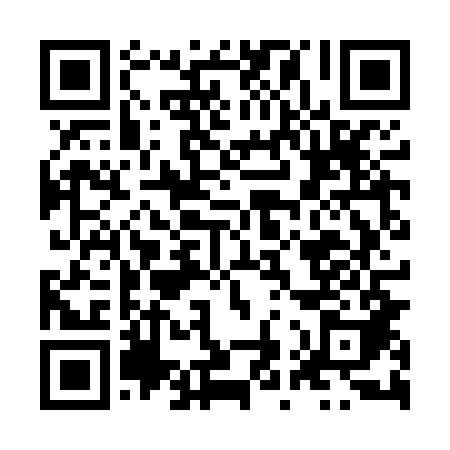 Prayer times for Kolonia Wola Korybutowa, PolandMon 1 Apr 2024 - Tue 30 Apr 2024High Latitude Method: Angle Based RulePrayer Calculation Method: Muslim World LeagueAsar Calculation Method: HanafiPrayer times provided by https://www.salahtimes.comDateDayFajrSunriseDhuhrAsrMaghribIsha1Mon4:056:0312:314:597:018:522Tue4:026:0012:315:007:038:543Wed3:595:5812:315:017:058:564Thu3:565:5612:315:027:068:585Fri3:535:5412:305:037:089:016Sat3:515:5112:305:057:109:037Sun3:485:4912:305:067:119:058Mon3:455:4712:295:077:139:079Tue3:425:4512:295:087:159:1010Wed3:395:4312:295:097:169:1211Thu3:365:4012:295:107:189:1412Fri3:335:3812:285:117:199:1713Sat3:305:3612:285:137:219:1914Sun3:275:3412:285:147:239:2215Mon3:245:3212:285:157:249:2416Tue3:215:3012:275:167:269:2717Wed3:185:2812:275:177:289:2918Thu3:155:2512:275:187:299:3219Fri3:125:2312:275:197:319:3420Sat3:085:2112:275:207:339:3721Sun3:055:1912:265:217:349:3922Mon3:025:1712:265:227:369:4223Tue2:595:1512:265:237:389:4524Wed2:565:1312:265:247:399:4825Thu2:525:1112:265:267:419:5026Fri2:495:0912:255:277:439:5327Sat2:465:0712:255:287:449:5628Sun2:425:0512:255:297:469:5929Mon2:395:0312:255:307:4710:0230Tue2:355:0212:255:317:4910:05